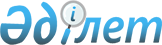 2017 жылға арналған мектепке дейінгі тәрбие мен оқытуға мемлекеттік білім беру тапсырысын, ата-ана төлемақысының мөлшерін бекіту туралы
					
			Мерзімі біткен
			
			
		
					Қостанай облысы Денисов ауданы әкімдігінің 2017 жылғы 5 қыркүйектегі № 182 қаулысы. Қостанай облысының Әділет департаментінде 2017 жылғы 22 қыркүйекте № 7211 болып тіркелді. Мерзімі өткендіктен қолданыс тоқтатылды
      "Білім туралы" 2007 жылғы 27 шілдедегі Қазақстан Республикасы Заңының 6-бабы 4-тармағының 8-1) тармақшасына, 62-бабының 6-тармағына сәйкес, Денисов ауданының әкімдігі ҚАУЛЫ ЕТЕДІ:
      1. 2017 жылға арналған Денисов ауданының мектепке дейінгі білім беру ұйымдарындағы мектепке дейінгі тәрбие мен оқытуға мемлекеттік білім беру тапсырысы, ата-ана төлемақысының мөлшері осы қаулының қосымшасына сәйкес бекітілсін.
      2. Осы қаулының орындалуын бақылау аудан әкімінің әлеуметтік мәселелері жөніндегі орынбасарына жүктелсін.
      3. Осы қаулы алғашқы ресми жарияланған күнінен кейін күнтізбелік он күн өткен соң қолданысқа енгізіледі. 2017 жылға арналған Денисов ауданының мектепке дейінгі білім беру ұйымдарындағы мектепке дейінгі тәрбие мен оқытуға мемлекеттік білім беру тапсырысы, ата-ана төлемақысының мөлшері
					© 2012. Қазақстан Республикасы Әділет министрлігінің «Қазақстан Республикасының Заңнама және құқықтық ақпарат институты» ШЖҚ РМК
				
      Денисов ауданының әкімі

Е. Жаманов
Әкімдіктің
2017 жылғы 13 шілдедегі
№ 147 қаулысына
қосымша
№ р/с
Мектепке дейінгі тәрбие мен оқыту ұйымдарының әкімшілік -аумақтық орналасуы
Мектепке дейінгі тәрбие мен оқыту ұйымдарының атауы
Мектепке дейінгі тәрбие мен оқытуға мемлекеттік білім беру тапсырысы
Мектепке дейінгі тәрбие мен оқытуға мемлекеттік білім беру тапсырысы
Мектепке дейінгі білім беру ұйымдарында ата-ананың бір айдағы төлемақы мөлшері (теңге)
№ р/с
Мектепке дейінгі тәрбие мен оқыту ұйымдарының әкімшілік -аумақтық орналасуы
Мектепке дейінгі тәрбие мен оқыту ұйымдарының атауы
Мектепке дейінгі тәрбие мен оқыту ұйымдарының тәрбиеленушілер саны
Бір тәрбиеленушіге жұмсалатын шығыстардың орташа құның бір айдағы мөлшері (теңге)
Мектепке дейінгі білім беру ұйымдарында ата-ананың бір айдағы төлемақы мөлшері (теңге)
1
Денисов ауданы
Әйет ауылы
"Денисов ауданы әкімдігінің білім бөлімінің "Академик Темірбай Байбосынұлы Дарқамбаев атындағы Әйет орта мектебі" коммуналдық мемлекеттік мекемесінің жанындағы толық күндік мектепке дейінгі шағын-орталық
25
18 670
үш жастан бастап 7 000
2
Денисов ауданы
Денисовка ауылы
"Денисов ауданы әкімдігінің білім бөлімінің "№ 3 Денисов орта мектебі" коммуналдық мемлекеттік мекемесінің жанындағы толық күндік мектепке дейінгі шағын- орталық
50
18 670
үш жастан бастап 7 000
3
Денисов ауданы
Приреченка ауылы
"Денисов ауданы әкімдігінің білім бөлімінің "Приречен орта мектебі" коммуналдық мемлекеттік мекемесінің жанындағы толық күндік мектепке дейінгі шағын-орталық
25
18 670
үш жастан бастап 7 000
4
Денисов ауданы
Глебовка ауылы
"Денисов ауданы әкімдігінің білім бөлімінің "Глебов орта мектебі" коммуналдық мемлекеттік мекемесінің жанындағы толық күндік мектепке дейінгі шағын-орталық
25
18 670
үш жастан бастап 7 000
5
Денисов ауданы
Алшан ауылы
"Денисов ауданы әкімдігінің білім бөлімінің "Алшан негізгі мектебі" коммуналдық мемлекеттік мекемесінің жанындағы толық күндік мектепке дейінгі шағын-орталық
25
18 670
үш жастан бастап 7 000
6
Денисов ауданы
Антоновка ауылы
"Денисов ауданы әкімдігінің білім бөлімінің "Антонов негізгі мектебі" коммуналдық мемлекеттік мекемесінің жанындағы толық күндік мектепке дейінгі шағын-орталық
10
18 670
үш жастан бастап 7 000
7
Денисов ауданы
Перелески ауылы
"Денисов ауданы әкімдігінің білім бөлімінің "Балдәурен" бөбекжай-бақшасы" коммуналдық мемлекеттік қазыналық кәсіпорыны
100
25 918
үш жасқа дейін 6 700
үш жастан бастап 7 000
8
Денисов ауданы
Денисовка ауылы
"Денисов ауданы әкімдігінің білім бөлімінің "№ 1 бала бақшасы" коммуналдық мемлекеттік қазыналық кәсіпорыны
85
29 705
үш жасқа дейін 6 700
үш жастан бастап 7 000
9
Денисов ауданы
Денисовка ауылы
"Денисов ауданы әкімдігінің білім бөлімінің "№ 40 бөбекжай бақшасы" коммуналдық мемлекеттік қазыналық кәсіпорыны
150
24 778
үш жасқа дейін 6 700
үш жастан бастап 7 000
10
Денисов ауданы
Свердловка ауылы
"Денисов ауданы әкімдігінің білім бөлімінің "Свердлов орта мектебі" коммуналдық мемлекеттік мекемесінің жанындағы толық күндік мектепке дейінгі шағын-орталық
20
23 192
үш жастан бастап 7 000